На основу члана 9. Правилника за расподелу средстава из буџетског фонда за развој ловства АП Војводине за 2021. годину - ловно технички објекти и набавка живе дивљачи („Службени лист  АПВ“ број 26/21) покрајински секретар за пољопривреду, водопривреду и шумарство дана 07.09.2021. године доноси
ОДЛУКУ
о опредељивању средстава по Конкурсу за расподелу средстава
из буџетског фонда за развој ловства АП Војводине за 2021. годину – ловно технички објекти и набавка живе дивљачи
I
1.
Средства за суфинансирање изградње, реконструкције и санације ловно-техничких објекaта и набавка живе дивљачи у висини од 19.600.000,00 динара предвиђена тачком III тачка 1. Покрајинске скупштинске одлуке о годишњем програму коришћења средстава из буџетског фонда за развој ловства ап војводине за 2021. годину („Сл.лист АПВ“ број 66/2020 и 27/21- ребаланс) по спроведеном Конкурсу за расподелу средстава из буџетског фонда за развој ловства АП Војводине за 2021. годину - ловно технички објекти и набавка живе дивљачи који је објављен у дневном листу „Дневник“ дана 15.06.2021. године („Службеном листу АПВ“, број 26/21) и сајту Покрајинског секретаријата, по Правилнику за расподелу средстава из буџетског фонда за развој ловства АП Војводине за 2021. годину - ловно технички објекти и набавка живе дивљачи („Службени лист АПВ“ број 26/21), сходно бодовној листи коју је утврдила Комисија за спровођење Конкурса за расподелу средстава из буџетског фонда за развој ловства АП Војводине за 2021. годину од дана 03.09.2021. године расподељују се:
1.а. за суфинансирање изградње ловно - техничких објеката- изградња високих чека у висини од 120.000,00 динара1.а. за суфинансирање набавке живе дивљачи (Phasianus colchicus) за потребе уношења у ловишта са укупном пројектном ценом и износом трежених средства у висини од 14.434.687,00 динара.1.ц за суфинансирање суфинансирање изградње ловно - техничких објеката у ловиштима посебне намене у висини 5.000.000,00 динараОдбацују се пријаве :
2.1 за набавку живе дивљачи (Phasianus colchicus) за потребе уношења у ловишта:О б р а з л о ж е њ е
Покрајински секретаријат за пољопривреду, водопривреду и шумарство (у даљем тексту: Секретаријат), објавио је Конкурсу за расподелу средстава из буџетског фонда за развој ловства АП Војводине за 2021. годину - ловно технички објекти и набавка живе дивљачи (у даљем тексту: Конкурс) у дневном листу „Дневник“ дана 15.06.2021. године и „Службеном листу АПВ“ број 26/21 године и донео је Правилник за спровођење Конкурса за за расподелу средстава из буџетског фонда за развој ловства АП Војводине за 2021. годину - изградње, реконструкције и санације ловно-техничких објекaта и набавка живе дивљачи (Службени лист АПВ“ број 26/21) (у даљем тексту: Правилник).Чланом 8. Правилника је прописано да Комисија разматра пријаве поднете на Конкурс и сачињава предлог Одлуке о додели средстава, а да коначну одлуку доноси Покрајински секретар за пољопривреду, водопривреду и шумарство. Комисија је доставила Записник о раду са предлогом одлуке о опредељивању средстава бр. 104-401 246/2021-07-5 од 07.09.2021. године.3 пријаве за испуњавају услове за изградњу ловно техничких објеката – високих чека. На Конкурс је пристигло 77 пријава за набавку живе дивљачи (Phasianus colchicus) за потребе уношења у ловишта. Све пријаве су благовремене. 14 пријава није испуњавало услове прописане Правилника за расподелу средстава из буџетског фонда за развој ловства АП Војводине за 2021. годину - ловно технички објекти и набавка живе дивљачи па су одбачене и то:Одбијају се пријаве:
3.1. набавку живе дивљачи (Phasianus colchicus) за потребе уношења у ловишта, које се одбијају по основу бодоваЗбог недостатка средстава, а ради што шире дистрибуције живе дивљачи, одбију се пријаве, Ловачко удружења"Панчево", Панчево за ловиште Надел,  Ловачко удружење „Суботичка пешчара“, Суботица за ловиште „Суботичка пешчара 3 – исток и Ловачко удружење Јаребица, Кула за ловиште „Велики бачки канал – север“, док су по основу других пријава навединих подносилаца, опредељена средства за набавку фазана за унос у ловишта. Пријаве са најмање бодова 125, које наведени корисници ловишта, који су одбијени, имају мање унетих фазанских пилића у ловној 2020/21 години, од последње прихваћене пријаве Ловачко удружење „Панонија“, Мол која је унела 1.112 јединки фазана, те наведена пријава има предност при додели средстава по основу Члана 9. Правилника.Педесетиједна (51) пријава испуњава услове прописане Правилником и Комисија је извршила бодовање и предложила расподелу средства на следећи начин: Табела . преглед пријава за набавку за набавку живе дивљачи (Phasianus colchicus) за потребе уношења у ловишта:1 пријава испуњава услове за суфинансирање изградње ловно - техничких објеката у ловиштима посебне намене. 
                                                                                                                                                  Покрајински секретар
                                                                                                                                                   Чедомир Божић

Доставити:
- Обрађивачу
- Одељење за нормативно-правне, управно-правне и опште послове
- Одељење за планирање и извршење буџета и агроекономику
- За сајт у електонској форми
- За предмет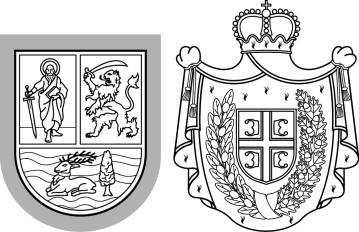 Република СрбијаАутономна покрајина ВојводинаПокрајински секретаријат запољопривреду, водопривреду и шумарствоБулевар Михајла Пупина 16, 21000 Нови СадТ: +381 21 487 44 11, +381 21 456 721   Ф: +381 21 456 040psp@vojvodina.gov.rs
БРОЈ: 104-401-246/2021-07-5                                                              ДАТУМ: 07.09.2021. годинеР.бр.Подносилац пријавеМесто - СедиштеЛовиштеЗбир бодоваОдобрен износУчешће ПС
%Учешће
корисника за
УговорУчешће
корисника %Укупна вредност
објеката1Ловачко удружење
ПанчевоПанчевоТамиш14540.000,0082,918.836,0018,0948.836,002Ловачко удружењеПанчевоПанчевоНадел14540.000,0082,918.836,0018,0948.836,003Ловачко удружење
ДунавПанчевоДоње подунавље- ревир 3 Чакљанац7540.000,0082,918.836,0018,0948.836,00УКУПНО:120.000,0026.508,00146.508,00Р.бр.Број омотаПодносилац пријавеМесто - СедиштеЗбир бодоваПредложен
износУчешће
ПС %Учешће
корисника за
УговорУчешће
корисника %Укупна
вредност
опреме1104-401-7756/2021-07Ловачко удружењеМостонгаОџаци255300.000,0055,10244.440,0044,90544.440,002104-401-7789/2021-07Ловачко удружењеГорњи ТамишБока245300.000,0074,67101.760,0025,33401.760,003104-401-7808/2021-07Ловачко удружењеБрзаваПландиште245300.000,0088,3739.500,0011,63339.500,004104-401-7792/2021-07Ловачко удружењеЖитиштеЖитиште235284.400,0079,0075.600,0021,00360.000,005104-401-7816/2021-07Ловачко удружењеСуботичка пешчараСуботица225300.000,0088,2440.000,0011,76340.000,006104-401-7801/2021-07	Ловачко удружење СентаСента225300.000,0088,2440.000,0011,76340.000,007104-401-7763/2021-07Ловачко удружењеСтара ТисаЖабаљ220267.023,0090,0029.669,4410,00296.692,448104-401-7793/2021-07Ловачко удружењеЖитиштеЖитиште220284.400,0079,0075.600,0021,00360.000,009104-401-7818/2021-07Ловачко удружењеСуботичка пешчараСуботица220300.000,0088,2440.000,0011,76340.000,0010104-401-7826/2021-07Ловачко удружењеЕмил ТалијанНови Кнежевац210300.000,0086,8145.600,0013,19345.600,0011104-401-7759/2021-07Ловачко удружењеОбедска бараПећинци185290.000,0087,2342.462,0012,77332.462,0012104-401-7780/2021-07Ловачко удружењеРитВајска175296.900,0089,9733.100,0010,03330.000,0013104-401-7841/2021-07Ловачко удружењеПанчевоПанчево170300.000,0088,2440.000,0011,76340.000,0014104-401-7784/2021-07Ловачко удружењеПодунављеФутог165300.000,0079,7676.128,0020,24376.128,0015104-401-7800/2021-07Ловачко удружење"Граничар 1918" ЈаменаЈамена165150.000,0078,1342.000,0021,88192.000,0016104-401-7790/2021-07Ловачко удружењеПетровецБачки Петровац160300.000,0083,3360.000,0016,67360.000,0017104-401-7807/2021-07Ловачко удружењеСремШид160300.000,0088,2440.000,0011,76340.000,0018104-401-7797/2021-07Ловачко удружењеСомборСомбор160300.000,0088,2440.000,0011,76340.000,0019104-401-7821/2021-07Ловачко удружењеПаланка-МладеновоБачка Паланка160300.000,0088,2440.000,0011,76340.000,0020104-401-7798/2021-07Ловачко удружењеЈужна Бачка-Деспотово-Пивнице-Параге и ТоваришевоПивнице155300.000,0088,2440.000,0011,76340.000,0021104-401-7803/2021-07Ловачко удружењеПанонијаБачка Топола155300.000,0088,2440.000,0011,76340.000,0022104-401-7810/2021-07Ловачко удружењеЛовацБела Црква155300.000,0088,2440.000,0011,76340.000,0023104-401-7825/2021-07Ловачко удружењеФазанБашаид155300.000,0086,8145.600,0013,19345.600,0024104-401-7795/2021-07Ловачко удружењеСомборСомбор155300.000,0088,2440.000,0011,76340.000,0025104-401-7755/2021-07Ловачко удружењеБачко ГрадиштеБачко Градиште150300.000,0088,2440.000,0011,76340.000,0026104-401-7787/2021-07Ловачко удружењеЗец-Руско СелоРуско Село150235.000,0078,3365.000,0021,67300.000,0027104-401-7775/2021-07Ловачко удружењеЖиворад Жика БрзакНови Сад145300.000,0086,8145.600,0013,19345.600,0028104-401-7794/2021-07Ловачко удружењеСланкаменацНови Сланкамен145300.000,0086,8145.600,0013,19345.600,0029104-401-7832/2021-07Ловачко удружењеКовинКовин145300.000,0088,4139.326,0011,59339.326,0030104-401-7749/2021-07Ловачко удружењеСрндаћТемерин140300.000,0029,38721.200,0070,621.021.200,0031104-401-7802/2021-07Ловачко удружењеПанонијаБачка Топола140300.000,0088,2440.000,0011,76340.000,0032104-401-7805/2021-07Ловачко удружењеЈаребицаКула140300.000,0088,2440.000,0011,76340.000,0033104-401-7827/2021-07Ловачко удружењеФазан СрбобранСрбобран140283.042,0090,0031.449,8010,00314.491,8034104-401-7822/2021-07Ловачко удружењеФрушкогорацМарадик140300.000,0075,7696.000,0024,24396.000,0035104-401-7774/2021-07Ловачко удружењеЖиворад Жика БрзакНови Сад135300.000,0086,8145.600,0013,19345.600,0036104-401-7781/2021-07Ловачко удружењеКривајаМали Иђош135297.000,0090,0033.000,0010,00330.000,0037104-401-7796/2021-07Ловачко удружењеСрндаћЧеларево135300.000,0088,2440.000,0011,76340.000,0038104-401-7799/2021-07Ловачко удружењеВршачка кулаВршац135299.500,0088,2240.000,0011,78339.500,0039104-401-7836/2021-07Ловачко удружењеФазан-ВршацВршац135300.000,0088,3739.500,0011,63339.500,0040104-401-7785/2021-07Ловачко удружењеСтара ПазоваСтара Пазова13551.822,0090,0021.314,0010,0073.136,0041104-401-7777/2021-07Ловачко удружењеЛовачко друштво Срндаћ у Бачкој ТополиБачка Топола135300.000,0088,2440.000,0011,76340.000,0042104-401-7760/2021-07Ловачко удружењеФазанПачир135205.600,0077,0489.400,0022,96295.000,0043104-401-7815/2021-07Ловачко удружењеЦерјеШид135300.000,0088,2440.000,0011,76340.000,0044104-401-7769/2021-07Ловачко удружењеЛовачко друштво у СиригуСириг130160.000,0080,0040.000,0020,00200.000,0045104-401-7820/2021-07Ловачко удружењеБачБач130300.000,0088,2440.000,0011,76340.000,0046104-401-7751/2021-07Ловачко удружењеНови СадНови Сад130260.000,0086,6740.000,0013,33300.000,0047104-401-7814/2021-07Ловачко удружењеФазан-Нови КозарциНови Козарци130300.000,0088,2440.000,0011,76340.000,0048104-401-7809/2021-07Ловачко удружењеСрпски КрстурСрпски Крстур130270.000,0090,0030.000,0010,00300.000,0049104-401-7773/2021-07Ловачко удружењеЈединствоЕлемир130300.000,0090,0039.500,0010,00339.500,0050104-401-7804/2021-07Ловачко удружење ФазанСтара Моравица130300.000,0088,2440.000,0011,76340.000,0051104-401-7768/2021-07Ловачко удружењеПанонија МолМол125300.000,0088,2440.000,0011,76340.000,00Укупно:14.434.687,003.219.549,2417.654.236,24р.брБрој омотаДатум
пријемаПодносилац пријавеМесто -
СедиштеБодовиУкупна вредност
пројектаОдобрен
износУчешће
ПС %Учешће
корисникаУчешће
корисника
%1104-401-7762/2021-0709.07.2021.ЈП „Војводинашуме“Петроварадин356.668.114,645.000.000,0074,981.668.114,6425,02Укупно6.668.114,645.000.000,001.668.114,64Р.бр. Број омота Датум пријема Подносилац пријаве Место - Седиште1104-401-7766/2021-0712.07.2021.Ловачко удружење Града ЗрењанинаЗрењанин2104-401-7765/2021-0712.07.2021.Ловачко удружење Града ЗрењанинаЗрењанин3104-401-7812/2021-0712.07.2021.Ловачко удружење ЛовацВршац4104-401-7828/2021-0712.07.2021.Ловачко удружење Врбас 2018Врбас5104-401-7786/2021-0712.07.2021.Ловачко удружење Стара ПазоваСтара Пазова6104-401-7771/2021-0712.07.2021.Ловачко удружење Западна БачкаСомбор7104-401-7772/2021-0712.07.2021.Ловачко удружење Западна БачкаСомбор8104-401-7778/2021-0712.07.2021.Ловачко удружење НадаљНадаљ9104-401-7783/2021-0712.07.2021.Ловачко удружење Лаза ПајићНово Милошево10104-401-7791/2021-0712.07.2021.Ловачко удружење Срндаћ-ИригИриг11104-401-7840/2021-0712.07.2021.Ловачко удружење ДунавПанчево12104-401-7831/2021-0712.07.2021.Ловачко удружење КовинКовин13104-401-7830/2021-0712.07.2021.Ловачко удружење ЛивадеКовачица14104-401-7829/2021-0712.07.2021.Ловачко удружење Врбас 2018ВрбасР.бр.Подносилац пријавеМесто - СедиштеЛовиштеЗбир бодоваОдобрен износУчешће ПС
%Учешће
корисника за
УговорУчешће
корисника %Укупна вредност
објеката1Ловачко удружење
ПанчевоПанчевоТамиш14540.000,0082,918.836,0018,0948.836,002Ловачко удружењеПанчевоПанчевоНадел14540.000,0082,918.836,0018,0948.836,003Ловачко удружење
ДунавПанчевоДоње подунавље- ревир 3 Чакљанац7540.000,0082,918.836,0018,0948.836,00УКУПНО:120.000,0026.508,00146.508,00Р.бр.Број омотаДатум пријемаГрад или ОпштинаПодносилац пријавеМесто - СедиштеНеиспуњавају услове прописане Правилника за
расподелу средстава из буџетског фонда за развој
ловства АП Војводине за 2021. годину - ловно технички објекти и набавка живе дивљачи1104-401-7766/2021-0712.07.2021.Град ЗрењанинЛовачко удружење Града ЗрењанинаЗрењанинПодносилац пријаве није доставио име и презиме и бр.лиценце лица који је израдио кратак опис инвестиције, услова, капацитета и очекиваних резултата за набавку живе дивљачи фазана. Захтев за допуну пријаве послат дана 17.08.2021. гидуне на мејл приложен уз пријаву. На захтев за допуну није одговорено у року од 8 дана. 2104-401-7765/2021-0712.07.2021.Град ЗрењанинЛовачко удружење Града ЗрењанинаЗрењанинПодносилац пријаве није доставио име и презиме и бр.лиценце лица који је израдио кратак опис инвестиције, услова, капацитета и очекиваних резултата за набавку живе дивљачи фазана. Захтев за допуну пријаве послат дана 17.08.2021. године на мејл приложен уз пријаву. На захтев за допуну није одговорено у року од 8 дана. 3104-401-7812/2021-0712.07.2021.Град ВршацЛовачко удружење ЛовацВршацПодносилац пријаве није доставио - доказ подносиоца пријаве о извршеној набавци фазанске дивљачи у ловној 2020/2021 години, која мора да садржи податаке: Доказ о упису добављача у регистар за регистрацију објеката за држање, узгој и промет животиња у ловној 2020/2021 години, коју издаје и води Управа за ветерину, рачун добављача, фотокопија извода  банке о плаћању рачуна, количина која је набављена, старосна структура, вредност, при чему је потребно навести ког датума је извршен прихват одређеног броја фазанске дивљачи и локалитету (волијери), уз навођење осталих чињеница од значаја. Захтев за допуну пријаве послат дана 17.08.2021. године на мејл приложен уз пријаву. На захтев за допуну није одговорено у року од 8 дана.4104-401-7828/2021-0712.07.2021.ВрбасЛовачко удружење Врбас 2018ВрбасПодносилац пријаве није доставио - доказ подносиоца пријаве о извршеној набавци фазанске дивљачи у ловној 2020/2021 години, која мора да садржи податаке: Доказ о упису добављача у регистар за регистрацију објеката за држање, узгој и промет животиња у ловној 2020/2021 години, коју издаје и води Управа за ветерину, рачун добављача, фотокопија извода  банке о плаћању рачуна, количина која је набављена, старосна структура, вредност, при чему је потребно навести ког датума је извршен прихват одређеног броја фазанске дивљачи и локалитету (волијери), уз навођење осталих чињеница од значаја. Захтев за допуну пријаве послат дана 18.08.2021. године на мејл приложен уз пријаву. На захтев за допуну није одговорено у року од 8 дана.5104-401-7786/2021-0712.07.2021.Стара ПазоваЛовачко удружење Стара ПазоваСтара ПазоваПодносилац пријаве за набавку фазанских пилића, је доставио документацију о извршеној набавци фазана за ловну сезону 2021/22 и то: Уговор о купопродаји бр. 01-01-1120, ЈП Војводинашуме, ШГ Сремска Митровица, Сремска Митровица од 10.06.2021. године, за набавку 220 јединки фазанских пилића старости од 3 месеца и за набавку 435 јединки фазана за и пред рачун бр. 07/2021. „Оморика Ф“, доо, Петроварадин од 30.03.2021. године, за набавку 1.100 јединки фазанских пилића од 7-8 недеља, што је укупно 1.775 јединки фазана. Како је усвојеном Ловном основом ловишта „Срем“ за период 2014/15-2023/2024, за ловни сезону 2021/22, на страни 22., одређен максимални унос од 1.700 јединки у ловиште „Срем“, није могуће уважити набавку још 245 фазана, а која је достављена уз пријаву на конкурс, број 104-401-7786/2021-07-З, са предрачуном бр. 24/2021,  Оморика Ф, доо, Петроварадин од 06.07.2021. године.6104-401-7771/2021-0712.07.2021.Град СомборЛовачко удружење Западна БачкаСомборПодносилац захтева  навео у пријави цену набавке фазана од 300.048,00 динара и 48,00 динара. сопственог учешћа односно 0,02 %, Конкурсом је прописано минимално учешће од 10,0%.  7104-401-7772/2021-0712.07.2021.Град СомборЛовачко удружење Западна БачкаСомборПодносилац захтева  навео у пријави цену набавке фазана од 300.048,00 динара и 48,00 динара. сопственог учешћа односно 0,02 %, Конкурсом је прописано минимално учешће од 10,0%.  8104-401-7778/2021-0712.07.2021.СрбобранЛовачко удружење НадаљНадаљПодносилац пријаве  није доставио - доказ подносиоца пријаве о извршеној набавци фазанске дивљачи у ловној 2020/2021 години, која мора да садржи податаке: Доказ о упису добављача у регистар за регистрацију објеката за држање, узгој и промет животиња у ловној 2020/2021 години, коју издаје и води Управа за ветерину, рачун добављача, фотокопија извода  банке о плаћању рачуна, количина која је набављена, старосна структура, вредност, при чему је потребно навести ког датума је извршен прихват одређеног броја фазанске дивљачи и локалитету (волијери), уз навођење осталих чињеница од значаја. Него је на исправљеној пријави доставио податке за ловну 2019/2020 годину. 9104-401-7783/2021-0712.07.2021.Нови БечејЛовачко удружење Лаза ПајићНово МилошевоПодносилац пријаве није доставио - доказ подносиоца пријаве о извршеној набавци фазанске дивљачи у ловној 2020/2021 години, која мора да садржи податаке: Доказ о упису добављача у регистар за регистрацију објеката за држање, узгој и промет животиња у ловној 2020/2021 години, коју издаје и води Управа за ветерину, рачун добављача, фотокопија извода  банке о плаћању рачуна, количина која је набављена, старосна структура, вредност, при чему је потребно навести ког датума је извршен прихват одређеног броја фазанске дивљачи и локалитету (волијери), уз навођење осталих чињеница од значаја.10104-401-7791/2021-0712.07.2021.ИригЛовачко удружење Срндаћ-ИригИригПодносилац пријаве да су куплљени фазани од ловотурса старости 5-6 недеља 3.400 ком., са испоруком  1.8.2021. и  140 фазана старости од 12 недеља у укупном износу од 960.276,70 дин., као и доказ о уплати од 23.06.2021. у износу од 960.276,70 дин. извод ОТП банка извод бр.68. Укупно је набављено 3.540 ком. Фазана.  Ловна основа предвиђа максимални унос фазана од 2.700 јединки за унос у природу и 800 полигон, што је укупно 3.500 ком., тако да по Ловној основи нема више могућности за унос фазана по достављеној пријави.11104-401-7840/2021-0712.07.2021.Град ПанчевоЛовачко удружење ДунавПанчевоЛовна основа подносиоца пријаве не предвиђа унос фазана у ловиште. 12104-401-7831/2021-0712.07.2021.КовинЛовачко удружење КовинКовинЛовна основа подносиоца пријаве предвиђа максимални унос фазана у ловиште од 400 јединки, док је предрачун за набавку исказан на 842 јединке фазана, што је у супротности са усвојеним планским документом, те није могуће реализовати набавку у обиму који се не слаже са планским документом.13104-401-7830/2021-0712.07.2021.КовачицаЛовачко удружење ЛивадеКовачицаЛовна основа подносиоца пријаве предвиђа максимални унос фазана у ловиште од 300 јединки, док је набавка фазана за 2020/21 извршена у обиму од 117 јединки, што је извршење од свега 39 % од планом утврђене потребе.14104-401-7829/2021-0712.07.2021.ВрбасЛовачко удружење Врбас 2018ВрбасПодносилац пријаве није доставио - доказ подносиоца пријаве о извршеној набавци фазанске дивљачи у ловној 2020/2021 години, која мора да садржи податаке: Доказ о упису добављача у регистар за регистрацију објеката за држање, узгој и промет животиња у ловној 2020/2021 години, коју издаје и води Управа за ветерину, рачун добављача, фотокопија извода  банке о плаћању рачуна, количина која је набављена, старосна структура, вредност, при чему је потребно навести ког датума је извршен прихват одређеног броја фазанске дивљачи и локалитету (волијери), уз навођење осталих чињеница од значаја. Захтев за допуну пријаве послат дана 18.08.2021. године на мејл приложен уз пријаву. На захтев за допуну није одговорено у року од 8 дана.р.брБрој омотаДатум пријемаПодносилац пријавеМесто - СедиштеБрој бодоваУ случају недостатка средстава, а код једнаког броја бодова, предност при додели средстава има корисник који је у ловној 2020/2021години извршио набавку већег броја јединки фазанске дивљачи 1104-401-7770/2021-0712.07.2021.Ловачко удружење  Срндаћ-БеочинБеочин1251.0002104-401-7758/2021-0709.07.2021.Ловачко удружење  Обедска бараПећинци1259373104-401-7782/2021-0712.07.2021.Ловачко удружење КривајаМали Иђош1251304104-401-7813/2021-0712.07.2021.Ловачко удружење СремШид125705104-401-7819/2021-0712.07.2021.Рибњаци Мостонга д.о.о.Бач1156104-401-7776/2021-0712.07.2021.Ловачко удружење Ловачко друштво Срндаћ у Бачкој ТополиБачка Топола1107104-401-7752/2021-0708.07.2021.Ловачко удружење Нови СадНови Сад958104-401-7767/2021-0712.07.2021.Ловачко удружење ЂурђевоСкореновац959104-401-7750/2021-0708.07.2021.Ловачко удружење Нови СадНови Сад85Р.бр.Број омотаПодносилац пријавеМесто - СедиштеЗбир бодоваПредложен
износУчешће
ПС %Учешће
корисника за
УговорУчешће
корисника %Укупна
вредност
опреме1104-401-7756/2021-07Ловачко удружењеМостонгаОџаци255300.000,0055,10244.440,0044,90544.440,002104-401-7789/2021-07Ловачко удружењеГорњи ТамишБока245300.000,0074,67101.760,0025,33401.760,003104-401-7808/2021-07Ловачко удружењеБрзаваПландиште245300.000,0088,3739.500,0011,63339.500,004104-401-7792/2021-07Ловачко удружењеЖитиштеЖитиште235284.400,0079,0075.600,0021,00360.000,005104-401-7816/2021-07Ловачко удружењеСуботичка пешчараСуботица225300.000,0088,2440.000,0011,76340.000,006104-401-7801/2021-07	Ловачко удружење СентаСента225300.000,0088,2440.000,0011,76340.000,007104-401-7763/2021-07Ловачко удружењеСтара ТисаЖабаљ220267.023,0090,0029.669,4410,00296.692,448104-401-7793/2021-07Ловачко удружењеЖитиштеЖитиште220284.400,0079,0075.600,0021,00360.000,009104-401-7818/2021-07Ловачко удружењеСуботичка пешчараСуботица220300.000,0088,2440.000,0011,76340.000,0010104-401-7826/2021-07Ловачко удружењеЕмил ТалијанНови Кнежевац210300.000,0086,8145.600,0013,19345.600,0011104-401-7759/2021-07Ловачко удружењеОбедска бараПећинци185290.000,0087,2342.462,0012,77332.462,0012104-401-7780/2021-07Ловачко удружењеРитВајска175296.900,0089,9733.100,0010,03330.000,0013104-401-7841/2021-07Ловачко удружењеПанчевоПанчево170300.000,0088,2440.000,0011,76340.000,0014104-401-7784/2021-07Ловачко удружењеПодунављеФутог165300.000,0079,7676.128,0020,24376.128,0015104-401-7800/2021-07Ловачко удружење"Граничар 1918" ЈаменаЈамена165150.000,0078,1342.000,0021,88192.000,0016104-401-7790/2021-07Ловачко удружењеПетровецБачки Петровац160300.000,0083,3360.000,0016,67360.000,0017104-401-7807/2021-07Ловачко удружењеСремШид160300.000,0088,2440.000,0011,76340.000,0018104-401-7797/2021-07Ловачко удружењеСомборСомбор160300.000,0088,2440.000,0011,76340.000,0019104-401-7821/2021-07Ловачко удружењеПаланка-МладеновоБачка Паланка160300.000,0088,2440.000,0011,76340.000,0020104-401-7798/2021-07Ловачко удружењеЈужна Бачка-Деспотово-Пивнице-Параге и ТоваришевоПивнице155300.000,0088,2440.000,0011,76340.000,0021104-401-7803/2021-07Ловачко удружењеПанонијаБачка Топола155300.000,0088,2440.000,0011,76340.000,0022104-401-7810/2021-07Ловачко удружењеЛовацБела Црква155300.000,0088,2440.000,0011,76340.000,0023104-401-7825/2021-07Ловачко удружењеФазанБашаид155300.000,0086,8145.600,0013,19345.600,0024104-401-7795/2021-07Ловачко удружењеСомборСомбор155300.000,0088,2440.000,0011,76340.000,0025104-401-7755/2021-07Ловачко удружењеБачко ГрадиштеБачко Градиште150300.000,0088,2440.000,0011,76340.000,0026104-401-7787/2021-07Ловачко удружењеЗец-Руско СелоРуско Село150235.000,0078,3365.000,0021,67300.000,0027104-401-7775/2021-07Ловачко удружењеЖиворад Жика БрзакНови Сад145300.000,0086,8145.600,0013,19345.600,0028104-401-7794/2021-07Ловачко удружењеСланкаменацНови Сланкамен145300.000,0086,8145.600,0013,19345.600,0029104-401-7832/2021-07Ловачко удружењеКовинКовин145300.000,0088,4139.326,0011,59339.326,0030104-401-7749/2021-07Ловачко удружењеСрндаћТемерин140300.000,0029,38721.200,0070,621.021.200,0031104-401-7802/2021-07Ловачко удружењеПанонијаБачка Топола140300.000,0088,2440.000,0011,76340.000,0032104-401-7805/2021-07Ловачко удружењеЈаребицаКула140300.000,0088,2440.000,0011,76340.000,0033104-401-7827/2021-07Ловачко удружењеФазан СрбобранСрбобран140283.042,0090,0031.449,8010,00314.491,8034104-401-7822/2021-07Ловачко удружењеФрушкогорацМарадик140300.000,0075,7696.000,0024,24396.000,0035104-401-7774/2021-07Ловачко удружењеЖиворад Жика БрзакНови Сад135300.000,0086,8145.600,0013,19345.600,0036104-401-7781/2021-07Ловачко удружењеКривајаМали Иђош135297.000,0090,0033.000,0010,00330.000,0037104-401-7796/2021-07Ловачко удружењеСрндаћЧеларево135300.000,0088,2440.000,0011,76340.000,0038104-401-7799/2021-07Ловачко удружењеВршачка кулаВршац135299.500,0088,2240.000,0011,78339.500,0039104-401-7836/2021-07Ловачко удружењеФазан-ВршацВршац135300.000,0088,3739.500,0011,63339.500,0040104-401-7785/2021-07Ловачко удружењеСтара ПазоваСтара Пазова13551.822,0090,0021.314,0010,0073.136,0041104-401-7777/2021-07Ловачко удружењеЛовачко друштво Срндаћ у Бачкој ТополиБачка Топола135300.000,0088,2440.000,0011,76340.000,0042104-401-7760/2021-07Ловачко удружењеФазанПачир135205.600,0077,0489.400,0022,96295.000,0043104-401-7815/2021-07Ловачко удружењеЦерјеШид135300.000,0088,2440.000,0011,76340.000,0044104-401-7769/2021-07Ловачко удружењеЛовачко друштво у СиригуСириг130160.000,0080,0040.000,0020,00200.000,0045104-401-7820/2021-07Ловачко удружењеБачБач130300.000,0088,2440.000,0011,76340.000,0046104-401-7751/2021-07Ловачко удружењеНови СадНови Сад130260.000,0086,6740.000,0013,33300.000,0047104-401-7814/2021-07Ловачко удружењеФазан-Нови КозарциНови Козарци130300.000,0088,2440.000,0011,76340.000,0048104-401-7809/2021-07Ловачко удружењеСрпски КрстурСрпски Крстур130270.000,0090,0030.000,0010,00300.000,0049104-401-7773/2021-07Ловачко удружењеЈединствоЕлемир130300.000,0090,0039.500,0010,00339.500,0050104-401-7804/2021-07Ловачко удружење ФазанСтара Моравица130300.000,0088,2440.000,0011,76340.000,0051104-401-7768/2021-07Ловачко удружењеПанонија МолМол125300.000,0088,2440.000,0011,76340.000,00Укупно:14.434.687,003.219.549,2417.654.236,24р.брБрој омотаДатум
пријемаПодносилац пријавеМесто -
СедиштеБодовиУкупна вредност
пројектаОдобрен
износУчешће
ПС %Учешће
корисникаУчешће
корисника
%1104-401-7762/2021-0709.07.2021.ЈП „Војводинашуме“Петроварадин356.668.114,645.000.000,0074,981.668.114,6425,02УкупноУкупно6.668.114,645.000.000,001.668.114,64